GENRAL INSTRUCTIONS PENTA ID CAN ALSO AVAILBAE IN VIEW VOLUNTEER.THE PERFOMA SHOULD BE SENT TO NSS TECH CELL OFFICE. THE CERTIFICATE ONLY AVAILABLE WHEN PERFOMA HAS BEEN   APROVED FROM NSS TECH CELL OFFICE.REVISION HISTORYPROGRESS FLOW OF CERTIFICATE GENARATIONLOGIN FOR POOpen Mozilla firefox/Google Chrome and type the address http://www.nsstechcellkerala.org/penta/ and press enter the following page will load.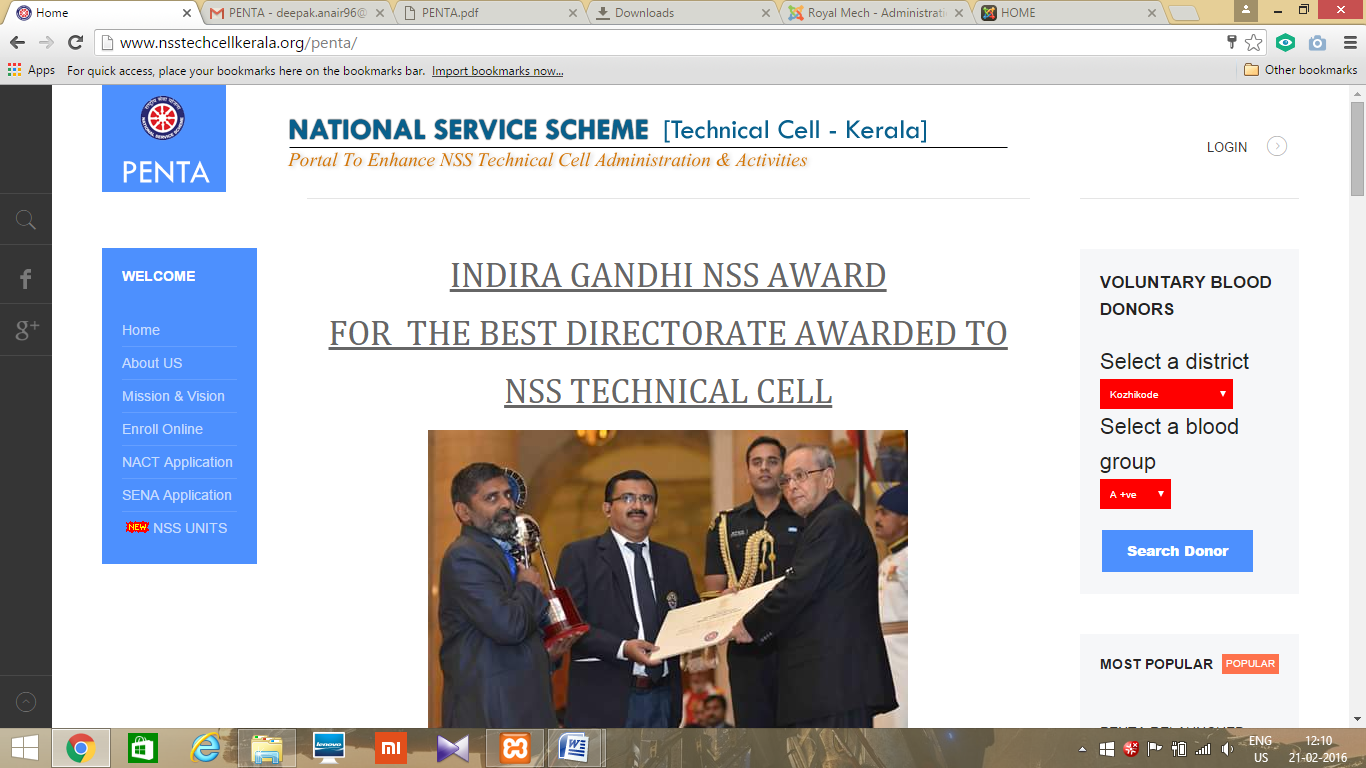 Click LOGIN 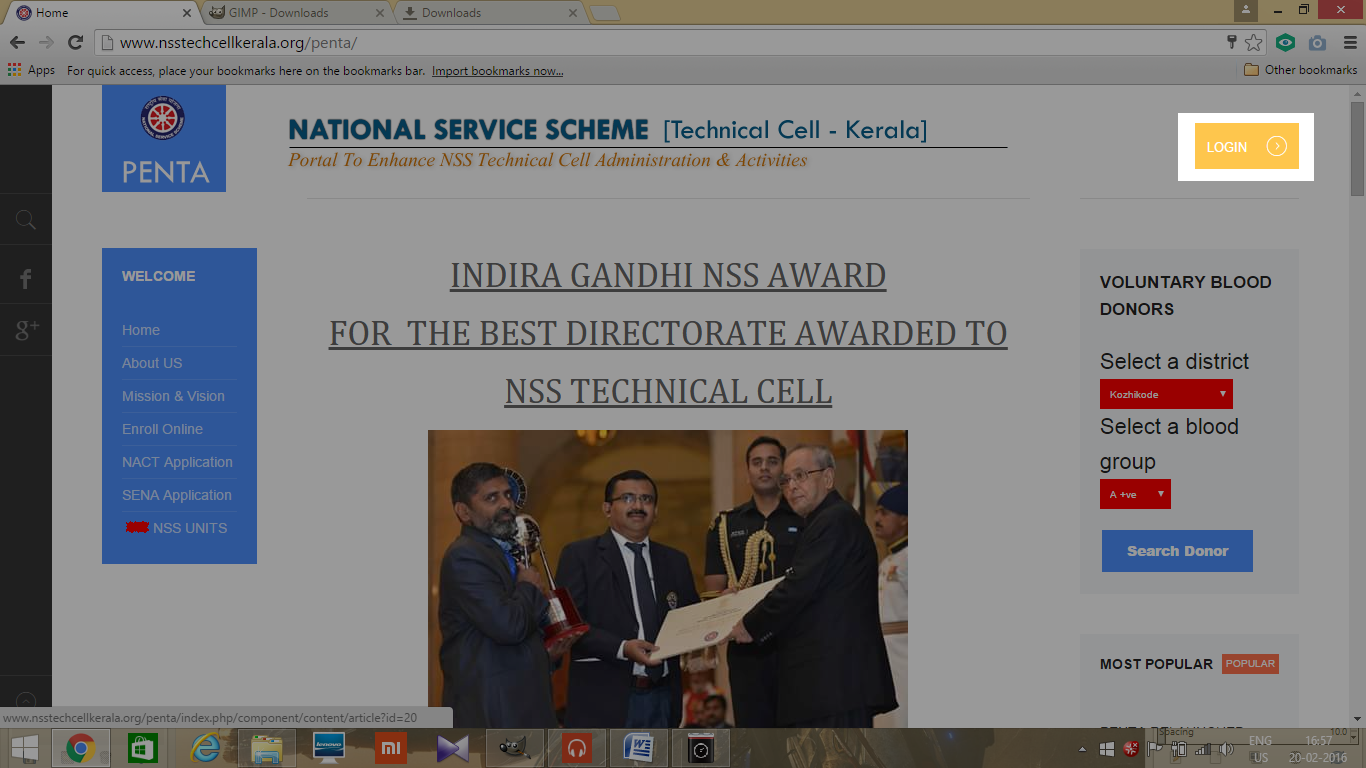 Then enter USERNAME and PASSWORD of PO and click login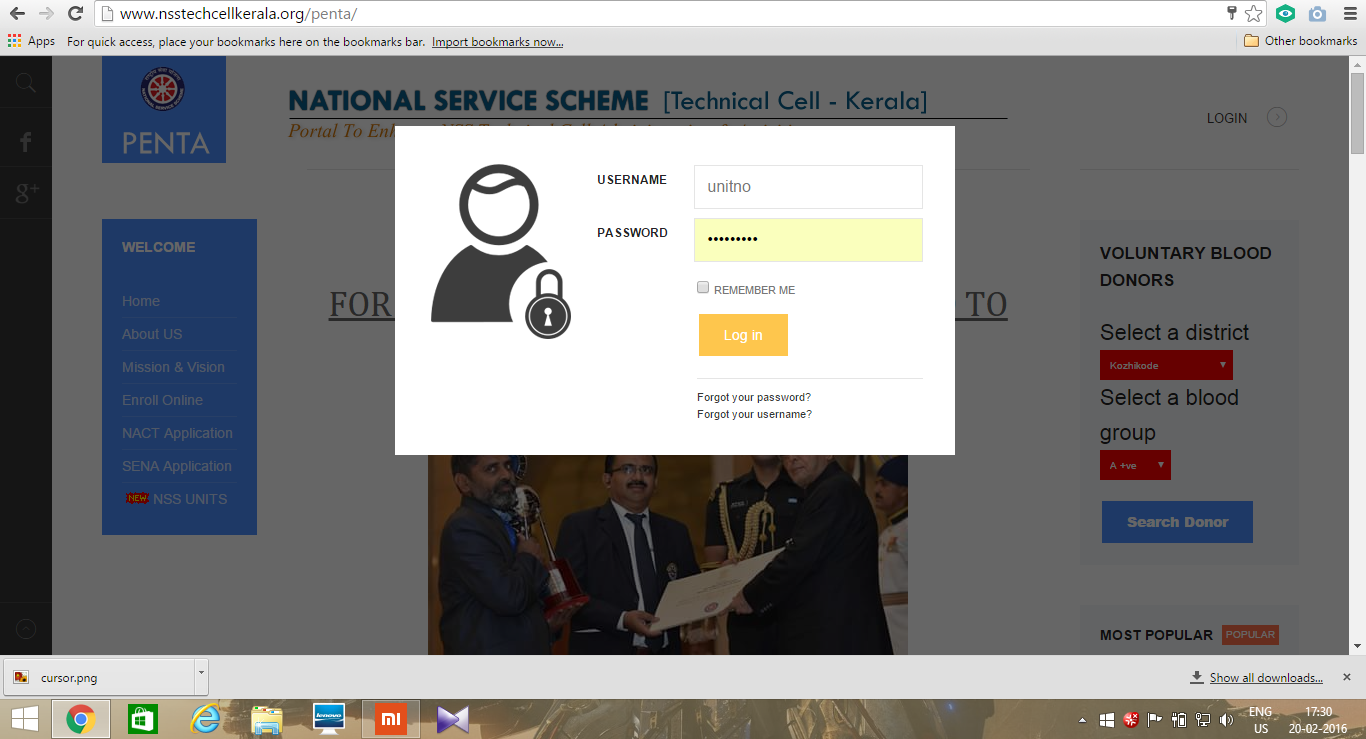 Then the following dashboard will open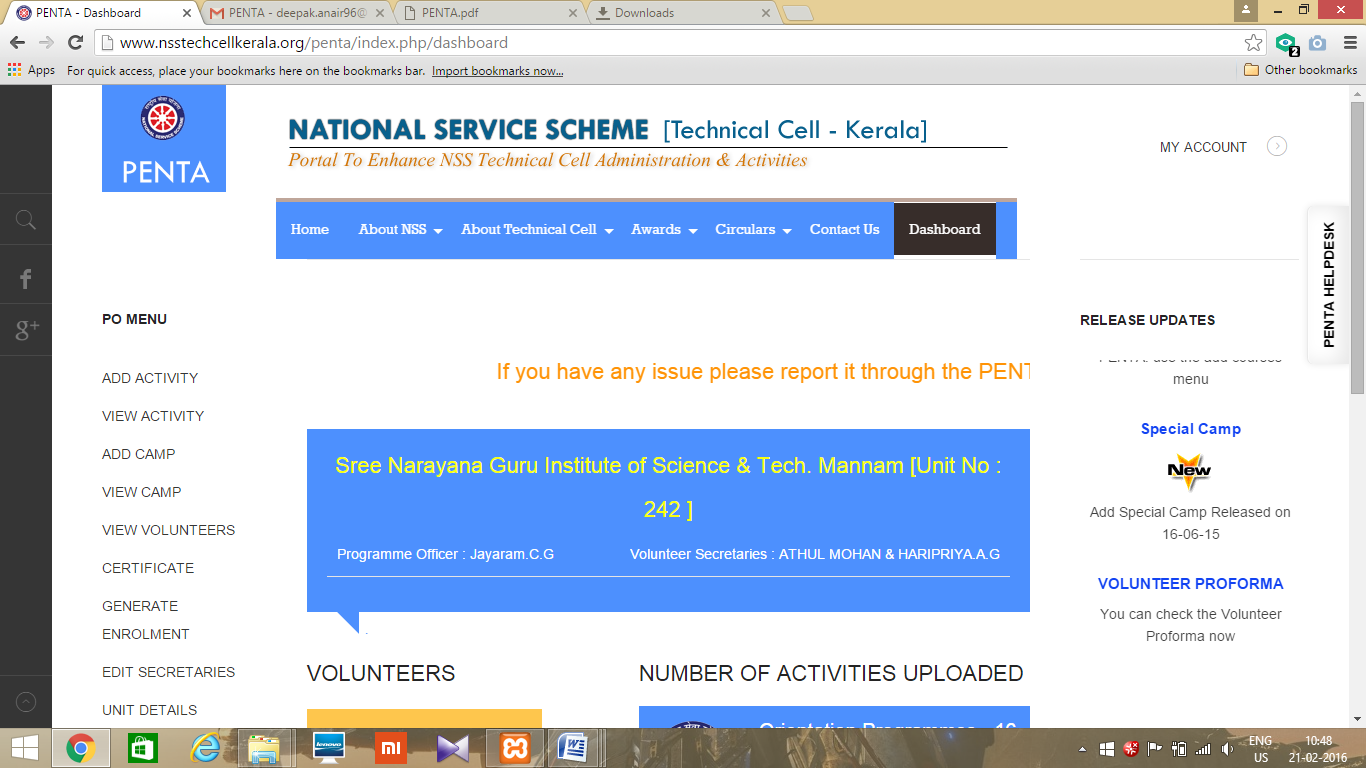 GENERATE CERTIFICATE CLICK ON CERTIFICATE ON LEFT CORNER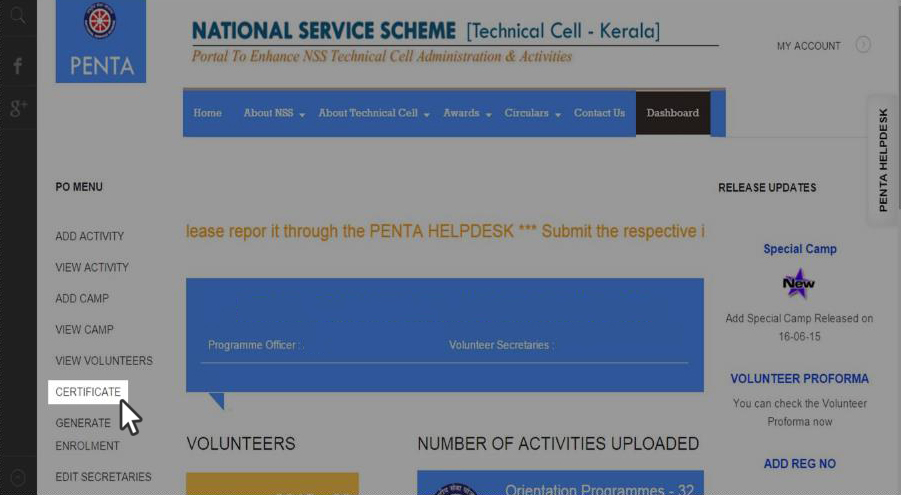 ENTER THE PENTA ID OF THE VOLUNTEER WHO YOU WISH TO GENERATE THE CERTIFICATE  AND CLIK ON SUBMIT LINK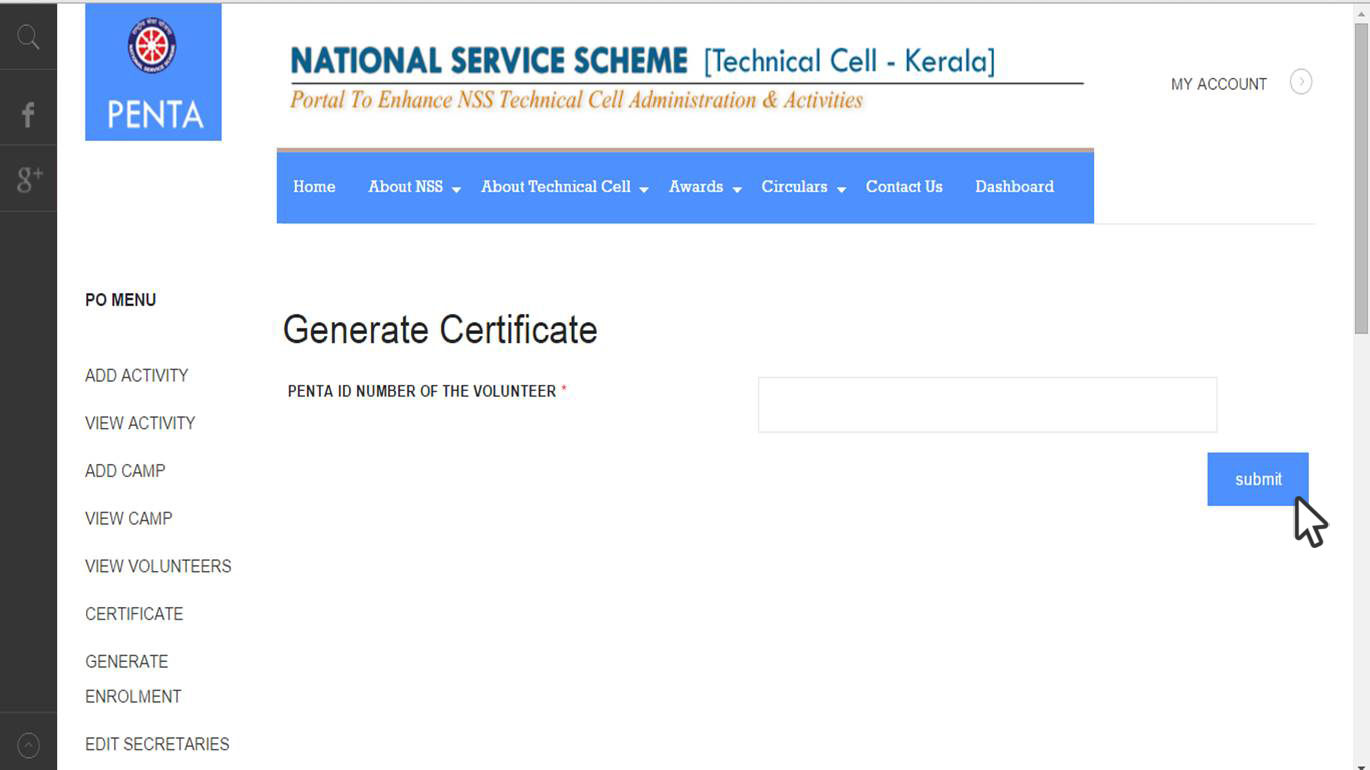 CERTIFICATE WILL BE GENERATED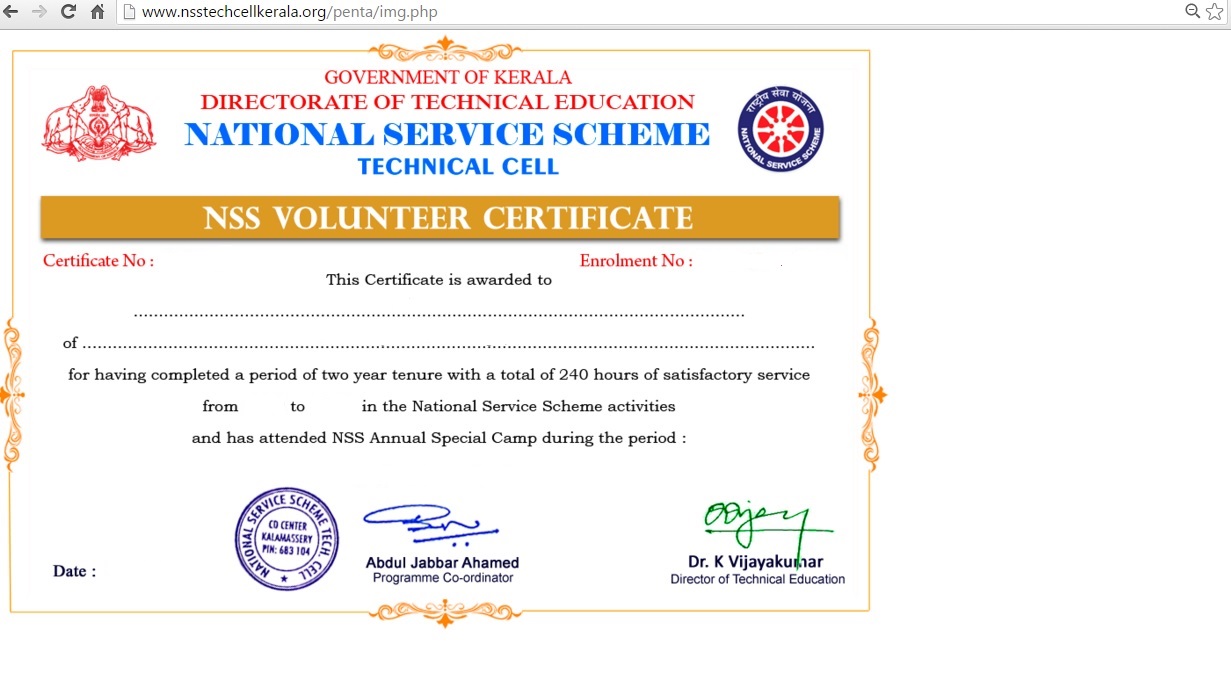 LOGOUTClick MY ACCOUNT on the top right corner.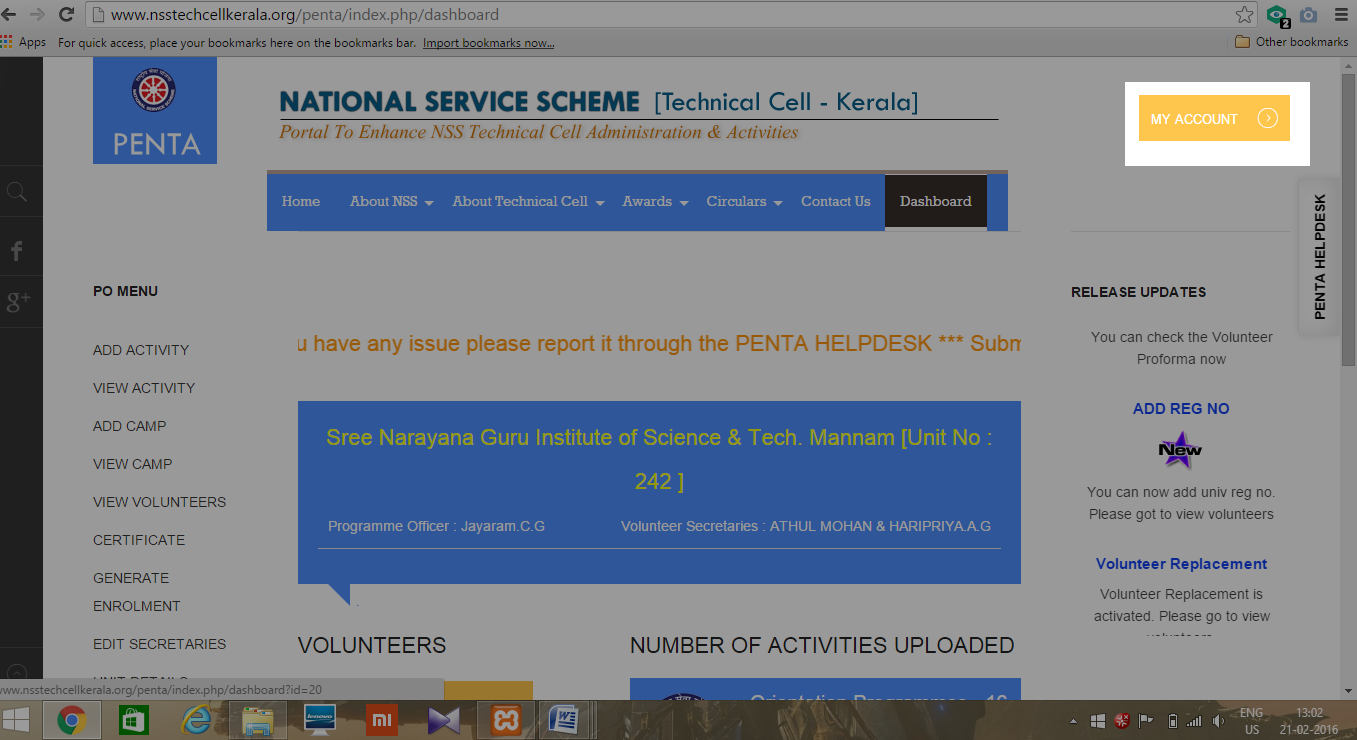 Click LOGOUT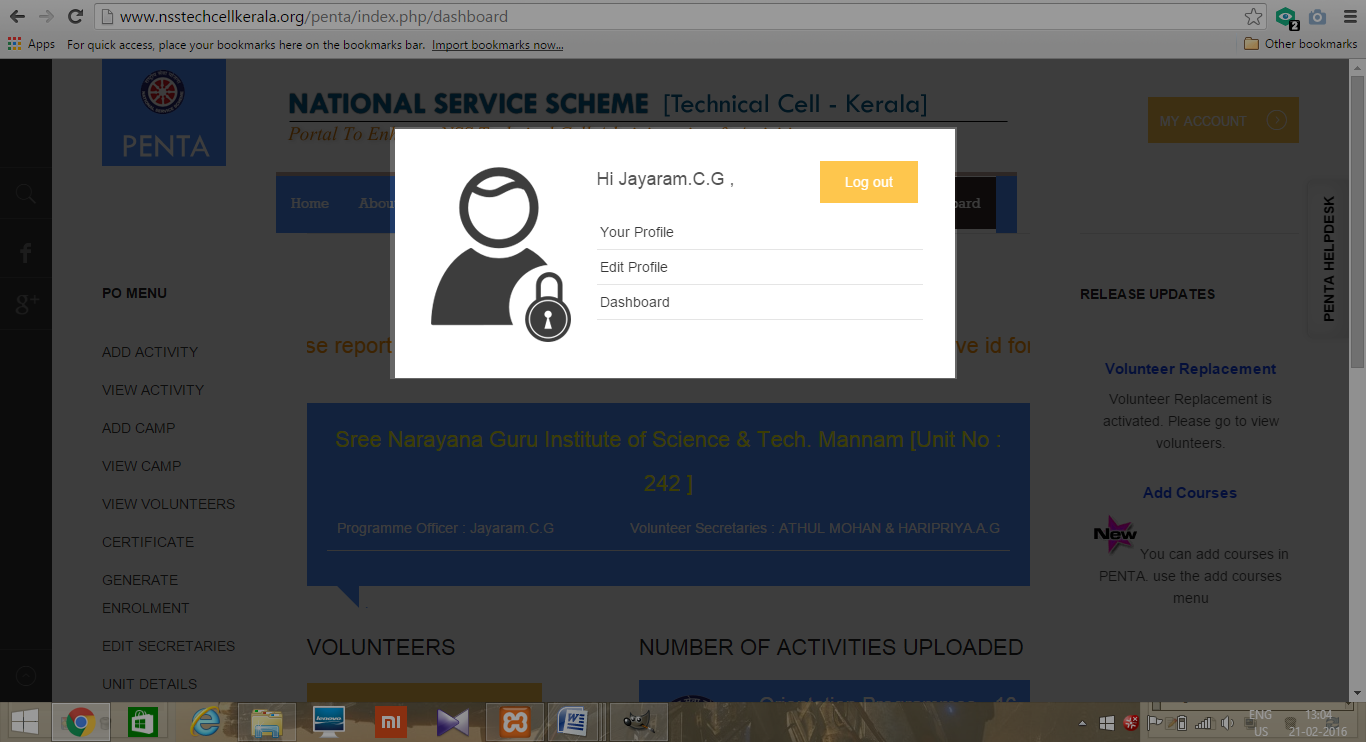 DateDescriptionAuthorVERSION21/02/16USER MANUAL FOR CERTIFICATE GENERATIONHASHIR AHAMED.P1.0